Planning hebdomadaire anglais GS/ semaine 12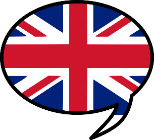 Projet : Apprendre une chanson sur la météoCette semaine, tu vas apprendre une chanson qui va t’aider à dire le temps qu’il fait en anglais.CF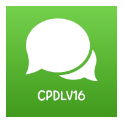 Lundidécouvrir et comprendrePour découvrir la chanson, clique sur l’image :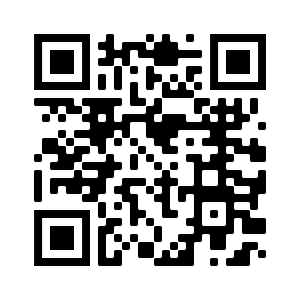 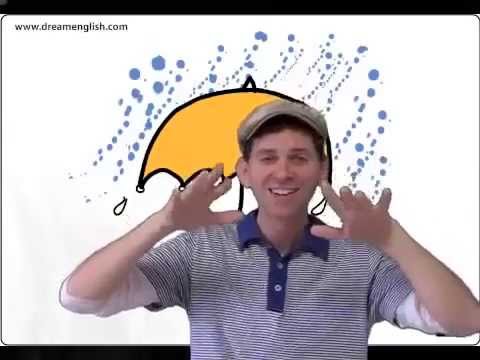 Mardiécouter Aujourd’hui, tu vas t’entraîner à faire les gestes de la chanson .JeudiMémoriser à l’oral Amuse toi à répéter les paroles de la chansonVendredi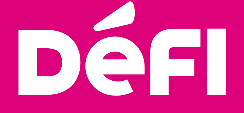 c’est le jour du Essaie de chanter la chanson tout en faisant les gestesVendredic’est le jour du Essaie de chanter la chanson tout en faisant les gestes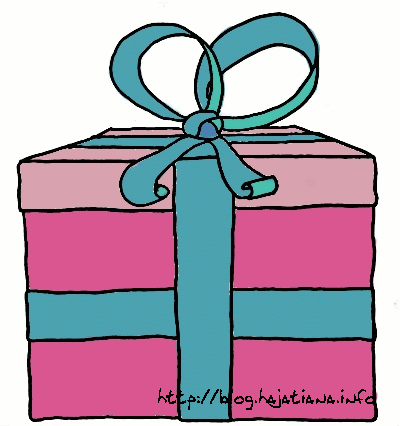 Une histoire à écouter « La petite chenille qui fait des trous » en anglais (clique sur l’image)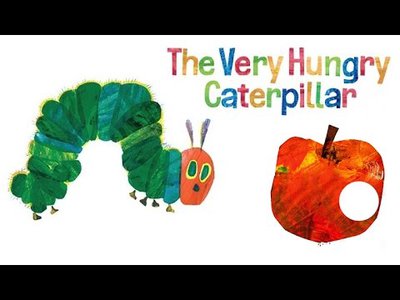 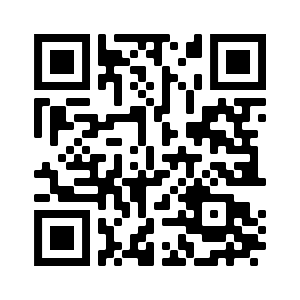 